Урок обществознанияКласс: 9Дата:Тема :  Урок игра « Обществоведческий бой»Тип  урока: обобщающийЦели:образовательная:- повторить и обобщить знания учащихся за курс « Обществознание» 9 классРазвивающая:- развивать умение использовать полученные знания на практике- развивать логическое мышление, интерес к предмету- способствовать развитию умений работы в группах.Воспитывающая :-Воспитание чувства взаимопомощи и ответственности за работу коллектива.Оборудование: мультимедийная установка, презентация игрыФормы организации деятельности : групповая работаПредварительная работа: организация команд. Обучающиеся выбирают карточки с буквами    З    У    НОбучающиеся знакомятся  с правилами игры.Ход игры:Этап урокаЦельДеятельность учителяДеятельность учащихся1)Сообщение темы и целей урока. Мотивация учебной деятельности.1 блок«Государственный»Минутка релаксацииБлок 2« Правовой»Блок «Духовно-нравственный»Подведение итогов игры.Показ практической значимости урока и постановка учебной задачиПовторение и обобщение раздела « Политическая сфера»Повторение и обобщение раздела « Человек и его права»Сегодня  у нас последний урок обществознания в этом году.  Сегодня нам необходимо  обобщить все знания, которые вы получили в течение года. Но главное мы увидим, как вы можете использовать свои знания на практике. Я предлагаю  провести игру « Обществоведческий бой».Вы уже разделились на команды, выбрав  какую либо букву. Те ребята, кто выбрали «З»  попали в команду « Знания» . Кто выбрали « У» - в команду « Умения» , кто « Н»- « Навыки».За выполнения задания вы будите получать не баллы как это было раньше а смайлики которые так популярны в социальных сетях.За правильно выполненное задание вы получитеСЛАЙД 1     МОЛОДЦЫ!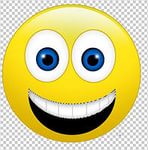 Если будет допущена 1 ошибка-  ХОРОШО!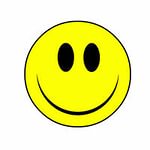 Если 2 или более ошибокМОЖЕТЕ ЛУЧШЕ!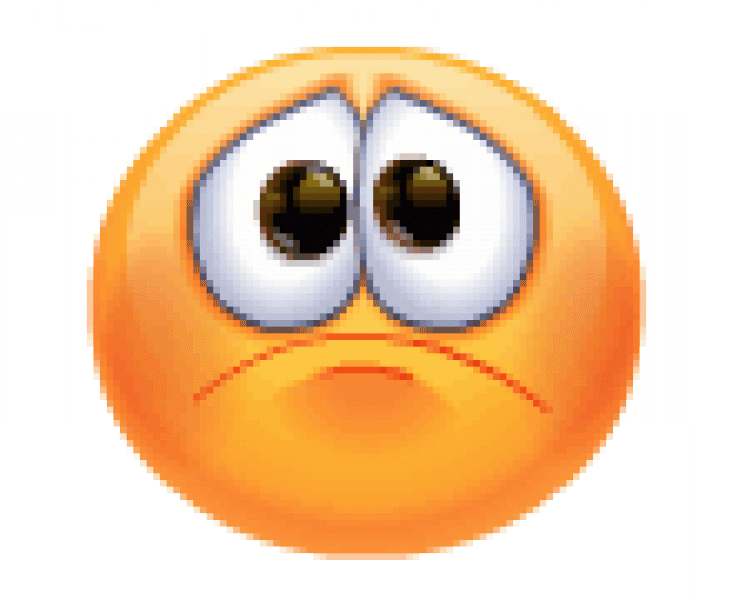 В конце игры мы увидим набор смайликов и та команда которая набрала больше смайликов « Молодцы»  займет 1 место.В проведении игры мне поможет презентация « Обществоведческий бой».Игра будет проходить по блокам.Итак, мы начинаем. Внимание на экран.1 блок « Государственный» . Все вопросы будут посвящены государству и политической сфере государства.2 СЛАЙДОпределите обществоведческое понятие по серии картинокЗадание № 1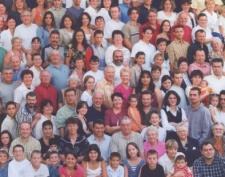 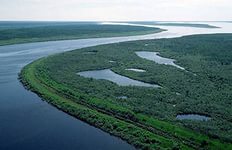 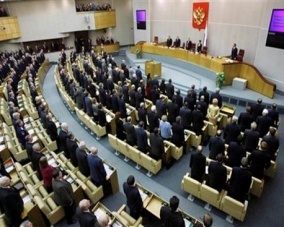 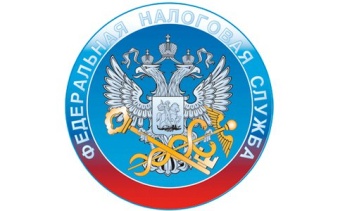 3 СЛАЙД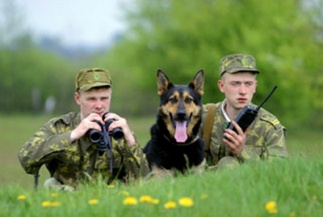 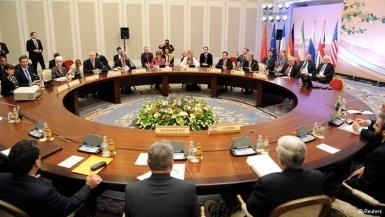 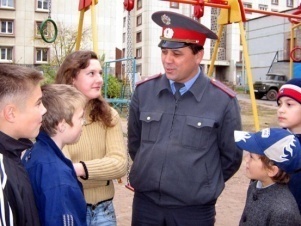 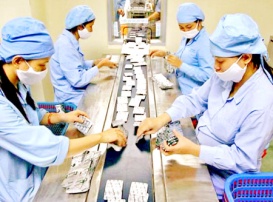 Учитель проверяет правильность выполнения и оценивает деятельность команд.- У каждого государства всегда есть царь, император, король, генеральный секретарь или президент. Следующее задание на эту тему.Внимание на экран .4 СЛАЙДЗадание № 2« Задуманное слово»Для того, чтобы узнать  задуманное слово, вам придется по определениям  отгадать  понятия. Первые буквы отгаданных понятий помогут вам сложить слово.Учитель оценивает выполнение задания командами5 СЛАЙДЗадание № 3Презентация « Шум моря»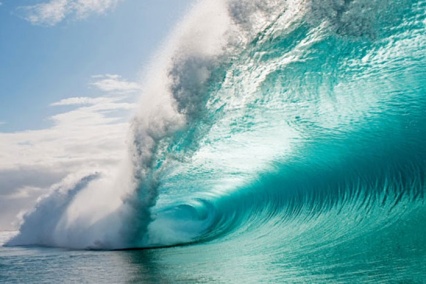 Учитель читает  под музыку стихотворение Море бездонное, нежно манящее,
Тихий прибоя звон.
Чайки в небе натужно кричащие,
Пена, барашки волн.
Берег песчаный, влажный и трепетный,
Яркого солнца лучи.
Волны качаются с ритмами времени,
Вдаль унося корабли.
Те за луной уплывают просторами,
К пальмам из южных стран.
Эх, побродяжничать, сбросить оковы бы,
Душного города хлам.
Море бездонное, тихо манящее,
Нежный прибоя звон,
И корабли, в мираж уходящие,
Чаек надрывный стон..6 СЛАЙДЗадание  4К  какой отрасли права относится эта статья? Незаконные приобретение, хранение, перевозка, изготовление, переработка наркотических средств, психотропных веществ или их аналогов, а также незаконные приобретение, хранение, перевозка растений, содержащих наркотические средства или психотропные вещества, либо их частей, содержащих наркотические средства или психотропные вещества._______________________________Покупатель, которому продан товар ненадлежащего качества, если его:    недостатки не были оговорены продавцом, вправе по своему выбору     потребовать:замены недоброкачественного товара товаром надлежащего качества;соразмерного уменьшения покупной цены;незамедлительного безвозмездного устранения недостатков товара;возмещения расходов на устранение недостатков товара.__________________________________ Самой строгой мерой дисциплинарного взыскания является увольнение. Оно возможно в следующих случаях:
- неоднократное неисполнение работником без уважительных причин трудовых обязанностей, если он имеет дисциплинарное взыскание однократное грубое нарушение работником трудовых обязанностей, а именно: прогул 
- появление на работе в состоянии алкогольного, наркотического или иного токсического опьянения 
- разглашение охраняемой законом тайны (государственной, коммерческой, служебной и иной),  ставшей известной работнику в связи с исполнением им трудовых обязанностей 
- совершение по месту работы хищения  чужого имущества, растраты, умышленных его уничтожения или повреждения, установленных вступившим в законную силу приговором суда или постановлением судьи, должностного лица, органа, уполномоченных рассматривать дела об административных правонарушениях .______________________________ Учитель анализирует выполнение задания командами. 7 СЛАЙДЗадание № 5Определите примеры проступка и примеры преступления.Кража денег из банка ______________________Повреждение дерева _____________________Клевета на человека ________________________Убийство человека ________________________Азартные игры ____________________________Ограбление прохожего ______________________Нарушение техники безопасности _____________Террорист попытался угнать самолет__________Рабочий совершил прогул __________________Девушка похитила чужого ребенка ____________Дебош в общественном месте _____________Ложное сообщение об акте терроризма _________Распитие  спиртных напитков в общественном месте _______ Переход дороги на красный свет светофора _____8 СЛАЙДЗадание № 6Задание № 7Что находится в черном ящике?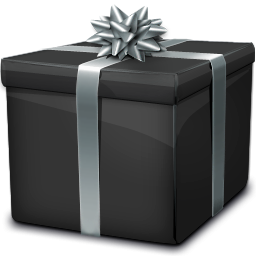 3 баллаВ переводе с латинского этот документ  означает  — установление, учреждение, устройство. В Древнем Риме отдельные акты императорской власти, которыми учреждались новые порядки, именовались этим словом2 баллаВпервые этот документ появился  в США, а в затем во Франции и Польше1 баллЭтот документ  в России был принят в  12 декабря 1993 году всенародным голосованием .В этом документе 137 статей.Учитель подводит итог игры и анализирует игру каждой команды. Отмечает учащихся, которые работали хорошо и ребят, которые совсем не работали.Слушают учителя.Знакомятся  с правилами игры.Учащиеся определяют обществоведческиепонятия и заполняют бланк ответа.Учащиеся выполняют задание.Учащиеся отдыхают. Учащиеся выполняют задание. После выполнения  сдают бланки .Учащиеся выполняют задание. После выполнения  сдают бланки .Учащиеся выполняют задание. После выполнения  сдают бланки .Учащиеся выполняют заданиеУчащиеся анализируют работу своей команды. 